YOUR SCHOOL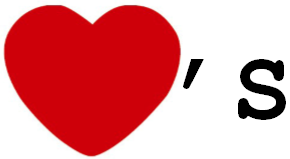 PACAC